Learning in EYFS:What History Subject Leaders Need to KnowThe EYFS framework is structured very differently to the national curriculum as it is organised across seven areas of learning rather than subject areas. The aim of this document is to help subject leaders to understand how the skills taught across EYFS feed into national curriculum subjects.This document demonstrates which statements from the 2020 Development Matters are prerequisite skills for history within the national curriculum. The table below outlines the most relevant statements taken from the Early Learning Goals in the EYFS statutory framework and the Development Matters age ranges for Three and Four-Year-Olds and Reception to match the programme of study for history.The most relevant statements for history are taken from the following area of learning:Understanding the World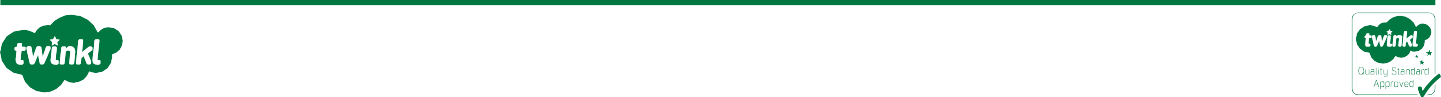 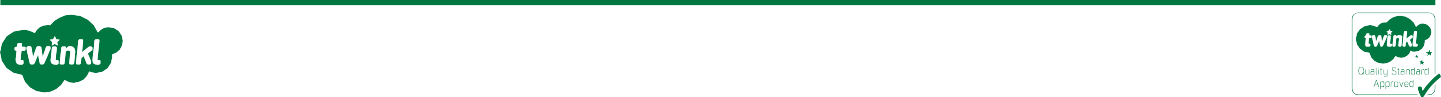 HistoryHistoryHistoryHistoryThree and Four-Year-OldsUnderstanding the WorldUnderstanding the WorldBegin to make sense of their own life-story and family’s history.ReceptionUnderstanding the WorldUnderstanding the WorldComment on images of familiar situations in the past.Compare and contrast characters from stories, includingfigures from the past.ELGUnderstanding the WorldPast and PresentTalk about the lives of people around them and their roles in society.Know some similarities and differences between things in the past and now, drawing on their experiences and what has been read in class.Understand the past through settings, characters and events encountered in books read in class and storytelling.Notes